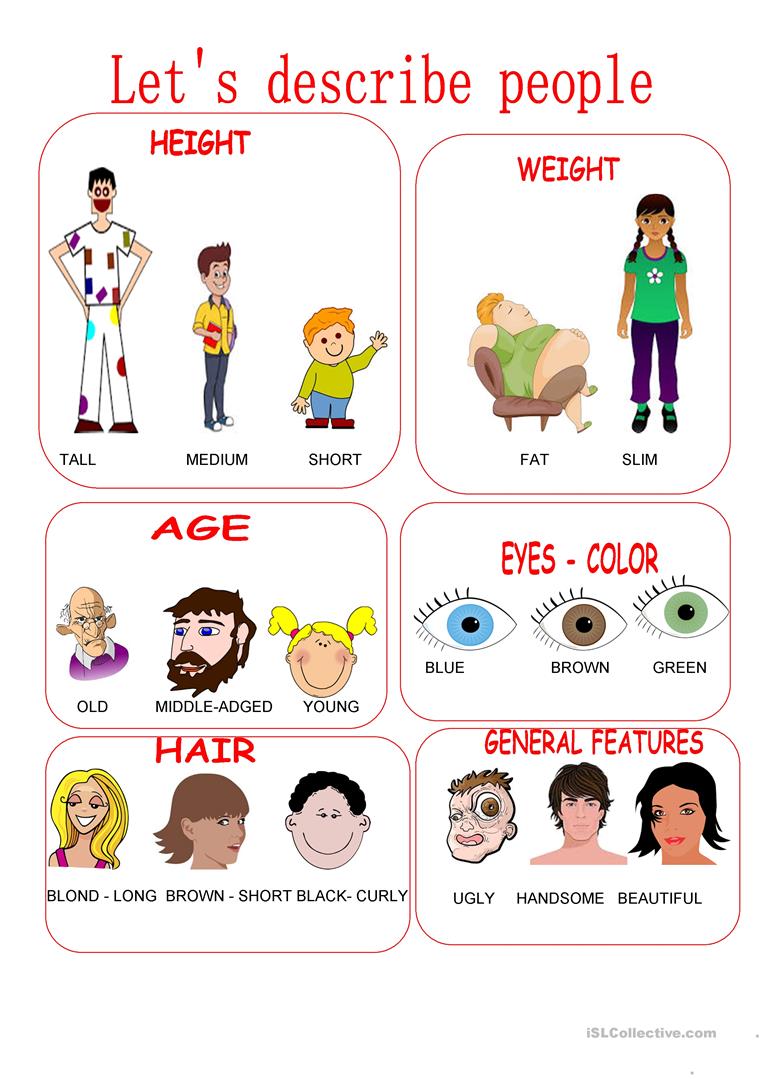 TALL: ALTO			9. BLUE EYES: OJOS AZULES		17. CURLY HAIR: PELO RIZADOMEDIUM: MEDIANO		10. BROWN EYES: OJOS CAFES		18. STRAY HAIR: PELO LISOSHORT: BAJO			11. GREEN EYES: OJOS VERDES		19. UGLY: FEOFAT: GORDO			12. BLOND HAIR: PELO RUBIO		20. HANDSOME: GUAPOSLIM: DELGADO		13. BROWN HAIR: PELO CAFÉ		21. BEAUTIFULL: BELLAOLD: VIEJO			14. BLACK HAIR: PELO NEGROMIDDLE-AGED: ADULTO	15. LONG HAIR: PELO LARGOYOUNG: JOVEN			16. SHORT HAIR: PELO CORTOActivity 1Match the picture with the description. (une la imagen con la descripción)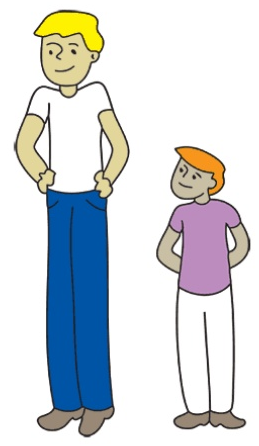 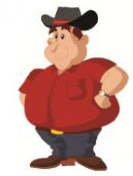 LONG HAIRSHORT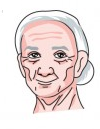 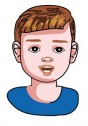 CURLY HAIR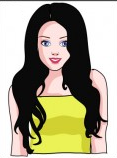 FAT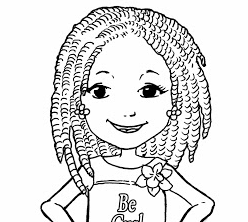 SHORT HAIR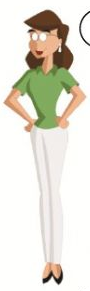 SLIM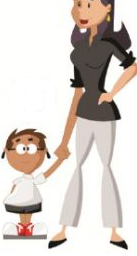 TALL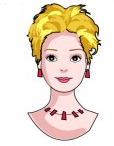 OLD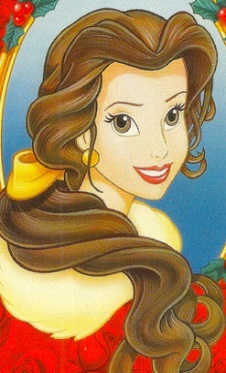 BEAUTIFULL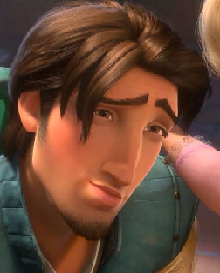 YOUNGHANDSOME2. DESCRIBE 3 MEMBERS OF YOUR FAMILLY OR FRINDS. (describe 3 miembros de tu familia o amigos)3.  DESCRIBE 4 ASPECTS OF EACH. (describe 4 aspectos de las siguientes personas)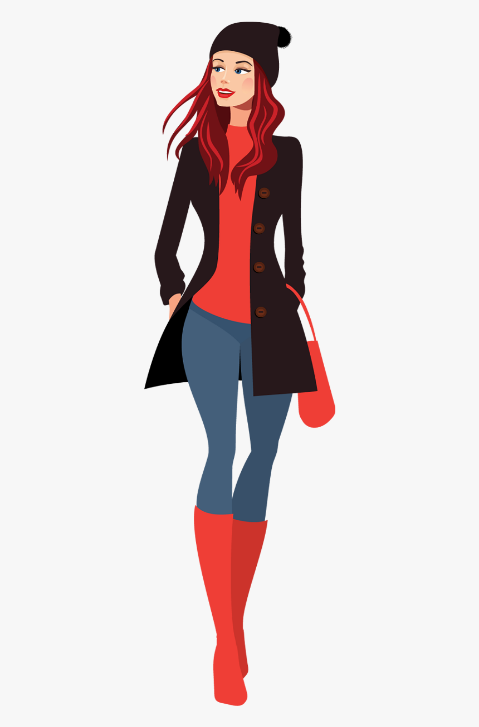 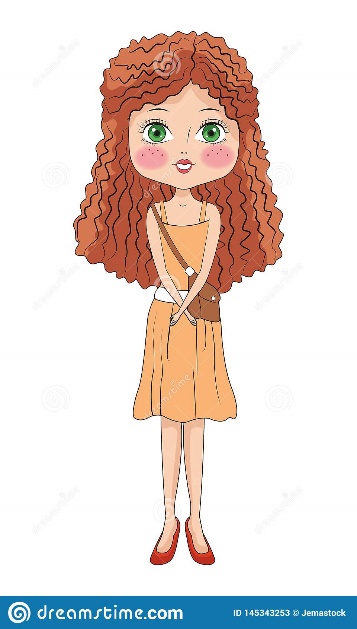 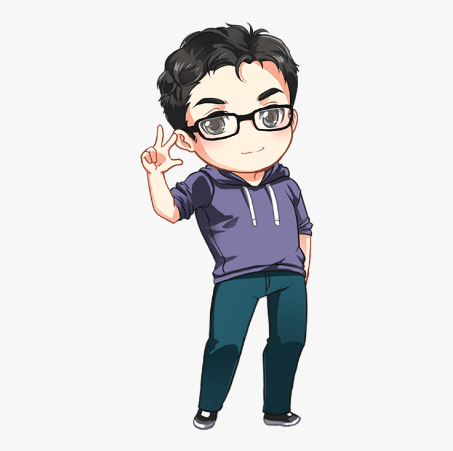 _______________________       _______________________       _____________________________________________       _______________________       _____________________________________________       _______________________       ______________________REMEMBER THIS: 